Considering these developments, the public and disaster risk reduction and management offices concerned are advised to take all necessary measures to protect life and property. Persons living in areas identified to be highly or very highly susceptible to these hazards are advised to follow evacuation and other instructions from local officials. For heavy rainfall warnings, thunderstorm/rainfall advisories, and other severe weather information specific to your area, please monitor products issued by your local PAGASA Regional Services Division.The next tropical cyclone bulletin will be issued at  .DOST-PAGASA			 “AGHON” SLIGHTLY INTENSIFIES OVER THE PHILIPPINE SEA EAST OF AURORA. “AGHON” SLIGHTLY INTENSIFIES OVER THE PHILIPPINE SEA EAST OF AURORA. “AGHON” SLIGHTLY INTENSIFIES OVER THE PHILIPPINE SEA EAST OF AURORA. “AGHON” SLIGHTLY INTENSIFIES OVER THE PHILIPPINE SEA EAST OF AURORA. “AGHON” SLIGHTLY INTENSIFIES OVER THE PHILIPPINE SEA EAST OF AURORA. “AGHON” SLIGHTLY INTENSIFIES OVER THE PHILIPPINE SEA EAST OF AURORA. “AGHON” SLIGHTLY INTENSIFIES OVER THE PHILIPPINE SEA EAST OF AURORA. “AGHON” SLIGHTLY INTENSIFIES OVER THE PHILIPPINE SEA EAST OF AURORA.Location of Center Location of Center Location of Center Location of Center 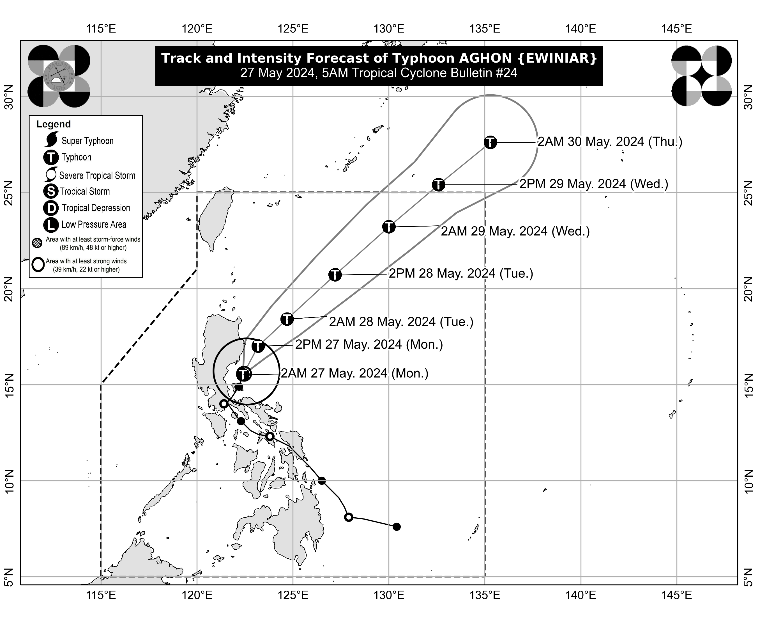 The   AGHON was estimated based on all available data including those from Baler, Tagaytay, and Daet Doppler Weather Radars at 105 km East of Baler, Aurora (15.6°N, 122.6°E)The   AGHON was estimated based on all available data including those from Baler, Tagaytay, and Daet Doppler Weather Radars at 105 km East of Baler, Aurora (15.6°N, 122.6°E)The   AGHON was estimated based on all available data including those from Baler, Tagaytay, and Daet Doppler Weather Radars at 105 km East of Baler, Aurora (15.6°N, 122.6°E)The   AGHON was estimated based on all available data including those from Baler, Tagaytay, and Daet Doppler Weather Radars at 105 km East of Baler, Aurora (15.6°N, 122.6°E)IntensityIntensityIntensityIntensityMaximum sustained winds of 140 km/h near the center, gustiness of up to 170 km/h, and central pressure of 965 hPaMaximum sustained winds of 140 km/h near the center, gustiness of up to 170 km/h, and central pressure of 965 hPaMaximum sustained winds of 140 km/h near the center, gustiness of up to 170 km/h, and central pressure of 965 hPaMaximum sustained winds of 140 km/h near the center, gustiness of up to 170 km/h, and central pressure of 965 hPaPresent MovementPresent MovementPresent MovementPresent Movement at 10 km/h at 10 km/h at 10 km/h at 10 km/hExtent of Tropical Cyclone WindsExtent of Tropical Cyclone WindsExtent of Tropical Cyclone WindsExtent of Tropical Cyclone Winds extend outwards up to 220 km from the center extend outwards up to 220 km from the center extend outwards up to 220 km from the center extend outwards up to 220 km from the centerTRACK AND INTENSITY FORECASTTRACK AND INTENSITY FORECASTTRACK AND INTENSITY FORECASTTRACK AND INTENSITY FORECASTTRACK AND INTENSITY FORECASTTRACK AND INTENSITY FORECASTTRACK AND INTENSITY FORECASTTRACK AND INTENSITY FORECASTDate and TimeCenter PositionCenter PositionCenter PositionCenter PositionIntensityIntensityMovement dir. and speed (km/h)Date and TimeLat.(°N)Lon.(°E)LocationLocationMSW(km/h)Cat.Movement dir. and speed (km/h)12-Hour Forecast17.0123.2170 km East Southeast of Tuguegarao City, Cagayan170 km East Southeast of Tuguegarao City, Cagayan150TYNNE 1524-Hour Forecast18.4124.7325 km East of Aparri, Cagayan325 km East of Aparri, Cagayan155TYNE 2036-Hour Forecast20.7127.2560 km East of Itbayat, Batanes560 km East of Itbayat, Batanes155TYNE 3048-Hour Forecast23.2130.0885 km East Northeast of Extreme Northern Luzon885 km East Northeast of Extreme Northern Luzon155TYNE 3560-Hour Forecast25.4132.61,215 km East Northeast of Extreme Northern Luzon (OUTSIDE PAR)1,215 km East Northeast of Extreme Northern Luzon (OUTSIDE PAR)150TYNE 3072-Hour Forecast27.6135.31,560 km East Northeast of Extreme Northern Luzon (OUTSIDE PAR)1,560 km East Northeast of Extreme Northern Luzon (OUTSIDE PAR)140TYNE 30TROPICAL CYCLONE WIND SIGNALS (TCWS) IN EFFECTTROPICAL CYCLONE WIND SIGNALS (TCWS) IN EFFECTTROPICAL CYCLONE WIND SIGNALS (TCWS) IN EFFECTTROPICAL CYCLONE WIND SIGNALS (TCWS) IN EFFECTTCWS No.LuzonVisayasMindanao2Wind threat: Gale-force windsThe southeastern portion of Isabela (Dinapigue, Palanan), the northern portion of Aurora (Baler, Dipaculao, Dinalungan, Dilasag, Casiguran), and Polillo Islands--2Wind threat: Gale-force windsWarning lead time: 24 hoursRange of wind speeds: 62 to 88 km/h (Beaufort 8 to 9)Potential impacts of winds: Minor to moderate threat to life and propertyWarning lead time: 24 hoursRange of wind speeds: 62 to 88 km/h (Beaufort 8 to 9)Potential impacts of winds: Minor to moderate threat to life and propertyWarning lead time: 24 hoursRange of wind speeds: 62 to 88 km/h (Beaufort 8 to 9)Potential impacts of winds: Minor to moderate threat to life and property1Wind threat: Strong windsThe northeastern and southern portion of Isabela (Divilacan, San Mariano, San Guillermo, Jones, Echague, San Agustin, Ilagan City, Benito Soliven, City of Cauayan, Maconacon, Angadanan, Naguilian), the eastern portion of Quirino (Maddela, Nagtipunan, Aglipay), the eastern portion of Nueva Vizcaya (Alfonso Castaneda, Dupax del Sur, Dupax del Norte), the rest of Aurora, eastern portion of Nueva Ecija (General Tinio, Gabaldon, Bongabon, Pantabangan, Rizal, General Mamerto Natividad, Laur, Palayan City, Peñaranda, San Leonardo, City of Gapan, Cabanatuan City, Santa Rosa, Llanera), the eastern portion of Bulacan (San Miguel, San Ildefonso, Doña Remedios Trinidad, Norzagaray), Rizal, the northeastern portion of Laguna (Pakil, Mabitac, Pangil, Famy, Siniloan, Santa Maria, Paete, Kalayaan, Lumban), the northern and central portions of Quezon (General Nakar, Infanta, Real, Mauban, Perez, Alabat, Quezon, Calauag, Tagkawayan, Guinayangan, Lopez, Atimonan, Gumaca, Plaridel), and the western portion of Camarines Norte (Santa Elena, Vinzons, Labo, Capalonga, Paracale, Talisay, Jose Panganiban, San Vicente, Daet) including Calaguas Islands--1Wind threat: Strong windsWarning lead time: 36 hoursRange of wind speeds: 39 to 61 km/h (Beaufort 6 to 7)Potential impacts of winds: Minimal to minor threat to life and propertyWarning lead time: 36 hoursRange of wind speeds: 39 to 61 km/h (Beaufort 6 to 7)Potential impacts of winds: Minimal to minor threat to life and propertyWarning lead time: 36 hoursRange of wind speeds: 39 to 61 km/h (Beaufort 6 to 7)Potential impacts of winds: Minimal to minor threat to life and propertyHAZARDS AFFECTING LAND AREASHeavy Rainfall OutlookForecast accumulated rainfall: Today50-100 mm: The eastern portion of Isabela and the northern portion of AuroraForecast rainfall are generally higher in elevated or mountainous areas. Under these conditions, flooding and rain-induced landslides are possible especially in areas that are highly or very highly susceptible to these hazards as identified in hazard maps and in localities that experienced considerable amounts of rainfall for the past several daysSevere Winds The wind signals warn the public of the general wind threat over an area due to the tropical cyclone. Local winds may be slightly stronger/enhanced in coastal and upland/mountainous areas exposed to winds. Winds are less strong in areas sheltered from the prevailing wind direction.Minor to moderate impacts from gale-force winds are possible within any of the localities where Wind Signal No. 2 is hoisted.Minimal to minor impacts from strong winds are possible within any of the areas under Wind Signal No. 1.Coastal InundationWithin the next 24 hours, there is a minimal to moderate risk of storm surge over the exposed and low-lying coastal areas of Cagayan, Isabela, Aurora, and Polillo Islands. For more information, refer to Storm Surge Warning No. 4 issued at 2:00 AM today.HAZARDS AFFECTING COASTAL WATERSUnder the influence of AGHON, a Gale Warning is hoisted over the coastal waters of Cagayan (southern portion), Isabela, Aurora, and the northern coastal waters of Quezon including Polillo Islands. Sea travel is risky for small seacrafts, including all motorbancas of any type of tonnage. For more information, refer to Gale Warning No. 4 issued at 5:00 AM today.Outside the Gale Warning areas, AGHON will bring moderate to rough seas (1.5 to 3.0 m) over the eastern coastal waters of Cagayan and the northern coastal waters of Bicol Region. Mariners of motor bancas and similarly-sized vessels are advised to take precautionary measures while venturing out to sea and, if possible, avoid navigating in these conditions, especially if inexperienced or operating ill-equipped vessels.TRACK AND INTENSITY OUTLOOKOn the track forecast, Typhoon AGHON will move generally northeastward over the Philippine Sea for the entirety of the forecast period. It may exit the Philippine Area of Responsibility (PAR) on Wednesday afternoon or evening as a typhoon.AGHON will continue to intensify over the next two days as it moves northeastward over the Philippine Sea. A weakening trend may begin on mid or late Wednesday as the typhoon begins interacting with the mid-latitude environment and undergo post-tropical transition.